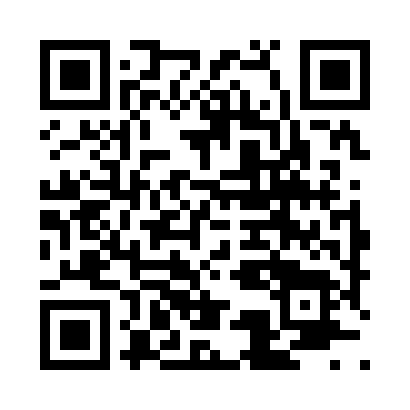 Prayer times for Greenleafton, Minnesota, USAMon 1 Jul 2024 - Wed 31 Jul 2024High Latitude Method: Angle Based RulePrayer Calculation Method: Islamic Society of North AmericaAsar Calculation Method: ShafiPrayer times provided by https://www.salahtimes.comDateDayFajrSunriseDhuhrAsrMaghribIsha1Mon3:435:321:135:198:5410:432Tue3:445:321:135:198:5410:423Wed3:455:331:135:198:5310:424Thu3:455:341:135:198:5310:415Fri3:465:341:145:198:5310:406Sat3:475:351:145:198:5210:407Sun3:495:361:145:198:5210:398Mon3:505:361:145:198:5210:389Tue3:515:371:145:198:5110:3710Wed3:525:381:145:198:5110:3611Thu3:535:391:145:198:5010:3512Fri3:545:391:155:198:4910:3413Sat3:565:401:155:198:4910:3314Sun3:575:411:155:198:4810:3215Mon3:585:421:155:198:4710:3116Tue4:005:431:155:188:4710:3017Wed4:015:441:155:188:4610:2918Thu4:025:451:155:188:4510:2719Fri4:045:461:155:188:4410:2620Sat4:055:471:155:188:4410:2521Sun4:075:481:155:188:4310:2322Mon4:085:491:155:178:4210:2223Tue4:105:501:155:178:4110:2024Wed4:115:511:155:178:4010:1925Thu4:135:521:155:168:3910:1726Fri4:145:531:155:168:3810:1627Sat4:165:541:155:168:3710:1428Sun4:175:551:155:158:3610:1329Mon4:195:561:155:158:3410:1130Tue4:205:571:155:158:3310:0931Wed4:225:581:155:148:3210:08